2018-2019 EDUCATIONAL YEAR CUMHURIYET ANATOLIAN HIGH SCHOOL 1ST TERM 1ST QUIZ FOR THE 12TH GRADES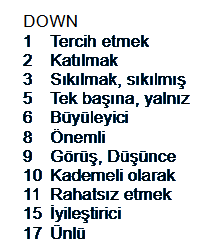 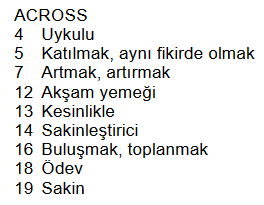 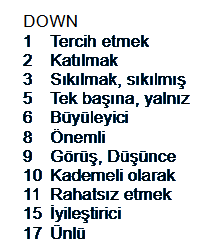 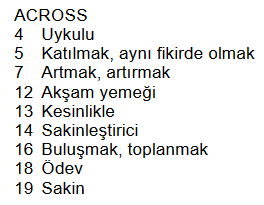 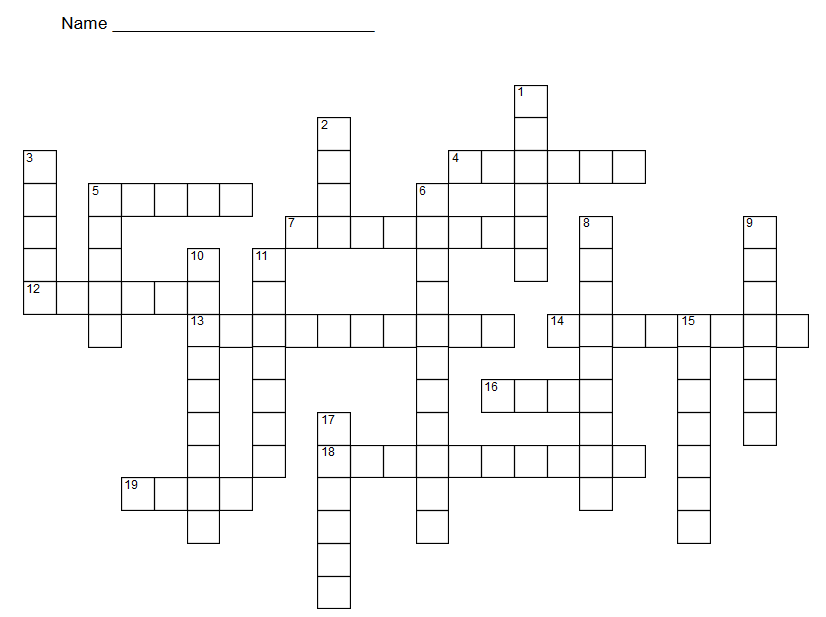 